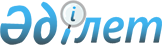 Нақып Ержановтың атына көше атауын беру туралыҚызылорда облысы Жаңақорған ауданы Жаңақорған кенті әкімінің 2010 жылғы 21 желтоқсандағы N 1176 шешімі. Қызылорда облысының Әділет департаменті Жаңақорған аудандық Әділет басқармасында 2011 жылы 18 қаңтарда N 10-7-126 тіркелді

      Қазақстан Республикасының "Қазақстан Республикасындағы жергілікті мемлекеттік басқару және өзін-өзі басқару туралы" Заңының 37-бабының 3-тармағын, "Қазақстан Республикасының Әкімшілік аумақтық құрылысы туралы" Заңының 14-бабының 4-тармағын басшылыққа ала отырып және аудандық онамастикалық комиссиясы мәжілісінің 2010 жылғы 27 қазандағы N 3 хаттамасын орындау мақсатында ШЕШЕМІН:



      1. Жаңақорған кентіндегі " Ипподром-7 " көшесі Социалистік Еңбек Ері "Нақып Ержановтың" атындағы көше болып берілсін.



      2. Осы шешім алғаш ресми жарияланғаннан күнтізбек он күннен кейін қолданысқа енеді.      КЕНТ ӘКІМІ                           А.ИБРАГИМОВ 
					© 2012. Қазақстан Республикасы Әділет министрлігінің «Қазақстан Республикасының Заңнама және құқықтық ақпарат институты» ШЖҚ РМК
				